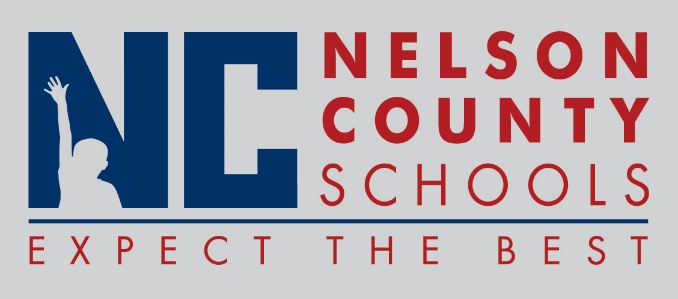 Decision PaperRECOMMENDATION:   	I recommend that the Nelson County Board of Education approve the 2018/2019 Perkins Grant to be utilized by High School Agriculture, Business and Family and Consumer Science Departments. RECOMMENDED MOTION:  	I move that the Nelson County Board of Education approve the Perkins Grant for the 2018/2019 School Year in the amount of $ 31,220.00.To:Nelson County Board of EducationFrom:Kimberly Brown, Director of Secondary Educationcc:Tom Brown, SuperintendentDate:Re:Perkins Grant 2018 – 2019 School Year